Publicado en Argentina el 12/01/2022 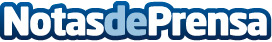 Cuyo, el maridaje exquisito de Cordillera y vinosCon más de 190 mil hectáreas de viñedos, Cuyo es una de las regiones vitivinícolas más importantes del mundo. Cada año, llegan miles de viajeros para recorrer la famosa Ruta del Vino y celebrar la Fiesta Nacional de la Vendimia. Visit Argentina invita a descubrir una experiencia única entre vides y bodegas en un entorno natural inigualableDatos de contacto:MIRIAM DEL OSO680312401Nota de prensa publicada en: https://www.notasdeprensa.es/cuyo-el-maridaje-exquisito-de-cordillera-y Categorias: Internacional Gastronomía Historia Entretenimiento Turismo http://www.notasdeprensa.es